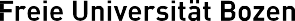 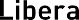 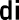 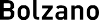 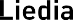 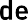 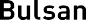 RICHIESTA DI ACCESSO CIVICO GENERALIZZATOai sensi dell’art. 5, comma 2, del D. lgs. 14 marzo 2013, n. 33Alla c.a.Libera Università di BolzanoUfficio staff Legale (email: law@unibz.it) Piazzetta Franz Innerhofer, 839100 BolzanoPer conoscenza:Libera Università di BolzanoResponsabile per la trasparenza e per la prevenzione della corruzione (email: managingdirector@unibz.it) Dott. Günther MathàPiazzetta Franz Innerhofer, 8 39100 BolzanoIl/La sottoscritto/a 			nato/a a 	, il 				, residente a 		(Prov. 	), via 				,tel./cell. 	, email e/o posta elettronica certificata (PEC) 			, in qualità di 						()ai sensi dell’art. 5 e seguenti del D. lgs. 14 marzo 2013, n. 33, e successive modificazioni ed integrazioni,CHIEDEl’accesso al/ai seguente/i dato/i, informazione/i, documento/i (inserire gli elementi utili all’identificazione di quanto richiesto)():________________________________________________________________________________________________________________________________________________________________________________________________________________________________________________________________________________________________________________________________________________________________DICHIARAdi essere a conoscenza di quanto segue: l’accesso civico può essere negato, escluso, limitato o differito nei casi e nei limiti stabiliti dall’art. 5-bis del D. lgs. 14 marzo 2013, n. 33;ai sensi dell’art. 5, comma 5 del D. lgs. 14 marzo 2013, n. 33, qualora l’amministrazione individui soggetti controinteressati, ai sensi dell'articolo 5-bis, comma 2, è tenuta a darne comunicazione agli stessi, mediante invio di copia con raccomandata con avviso di ricevimento, o per via telematica per coloro che abbiano consentito tale forma di comunicazione. Entro dieci giorni dalla ricezione di detta comunicazione, i controinteressati possono presentare una motivata opposizione, anche per via telematica, alla richiesta di accesso. A decorrere dalla comunicazione ai controinteressati, il termine di cui all’art. 5, comma 6 è sospeso fino all'eventuale opposizione dei controinteressati. Decorso tale termine, la pubblica amministrazione provvede sulla richiesta, accertata la ricezione della comunicazione.nel caso di diniego totale o parziale dell’accesso, o di mancata risposta entro i termini di legge, è possibile presentare richiesta di riesame al Responsabile per la Prevenzione della Corruzione e della Trasparenza (RPCT).Luogo e data 		Firma del Richiedente 	Si allega copia del proprio documento di identità.Informativa ai sensi dell’art. 13, Reg UE 2016/679 “Regolamento Europeo in materia di protezione dei dati personali” (in seguito “GDPR”)Titolare del trattamentoIl Titolare del trattamento è la Libera Università di Bolzano, con sede legale in Piazza Università 1, 39100 Bolzano, nella persona del Presidente e legale rappresentante pro tempore.DPO (Data Protection Officer)Il DPO (Data Protection Officer) può essere contattato al seguente indirizzo e-mail: privacy@unibz.it.Finalità e base giuridica del trattamentoI dati raccolti dalla Libera Università di Bolzano verranno trattati esclusivamente per l’espletamento della procedura richiesta. Il fondamento di liceità del trattamento è l’art. 6, par. 1, lett. c) e lett. e), GDPR. Modalità del trattamento e ambito di comunicazione e diffusione dei datiI Suoi dati personali vengono trattati in modo da garantirne la sicurezza e la riservatezza nel pieno rispetto di quanto previsto dal GDPR, e dalla legislazione nazionale in materia attraverso operazioni manuali e/o l'utilizzo di strumenti informatici e/o telematici atti tra l'altro a memorizzare, gestire o trasmettere i dati stessi.Il trattamento dei dati personali raccolti potrà essere effettuato dai nostri incaricati, allo scopo adeguatamente istruiti e designati ai sensi dell´art. 29 GDPR nonché da soggetti qualificati come Responsabili del Trattamento in caso di servizi in outsourcing. I dati potranno essere altresì trattati da soggetti cui la facoltà di accedervi sia riconosciuta da disposizioni di legge, o di normativa secondaria. I dati potranno inoltre essere comunicati a tutti i soggetti che, secondo le norme di legge, sono tenuti a conoscerli o possono conoscerli.Periodo di conservazioneI Suoi dati personali verranno conservati per un periodo massimo di 5 anni e in ogni caso per un periodo di tempo non superiore a quello strettamente necessario a conseguire gli scopi per cui sono stati raccolti e all’espletamento degli adempimenti previsti per legge.Natura del conferimentoIl conferimento dei Suoi dati personali è indispensabile per l’espletamento della procedura richiesta. Il mancato conferimento dei dati richiesti comporta l’impossibilità di elaborare la Sua richiesta e dare corso al procedimento. Diritti dell’interessatoNella Sua qualità di interessato, Lei gode dei diritti di cui alla sezione 2, 3 e 4 del capo III del GDPR (es. accesso ai dati personali, rettifica o cancellazione degli stessi, limitazione del trattamento degli stessi o opposizione al loro trattamento ecc.). Per l'esercizio di tali diritti Lei può utilizzare il seguente modulo scaricabile dal sito „Privacy und Cookie Policy“ sul sito web istituzionale di unibz e inviare il modulo compilato al seguente indirizzo E-Mail: privacy@unibz.it.Lei ha altresì il diritto di proporre reclamo a un’autorità di controllo Garante della Privacy http://www.garanteprivacy.it/).